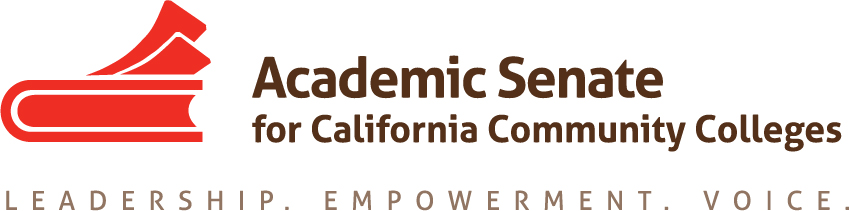 ASCCC Relations with Local Senates Committee (RwLS) August 28, 2020 TIME 2-3pmAttendees: Stephanie Curry, Robert L. Stewart Jr., Howard Eskew, Katie Krolikowski, Hossna Sadat Ahadi, Cheri Fortin, Nickawanna Shaw MINUTES The meeting was called to order at 2:02 pm Welcome and Introductions Committee members introduced themselves and shared their local and ASCCC senate experience. Review Role of the Relations with Local Senates Committee (RwLS) The Committee reviewed the RwLS charge from the ASCCC website. Action Items The Committee discussed the resolutions, DEI recommendations and assignments assigned to the committee. The committee discussed prioritizing the DEI recommendations. Assigned Resolutions 19.01 F18 Encourage Dialog about Equivalency Practices 19.02 S18 Defining Collegiality in the Workplace 17.02 S18  Increase Participatory Governance on College Satellite Campuses Katie, Hossna and Stephanie will work on a Rostrum article to address the resolution (later in fall or early spring). Assigned TasksDEI Recommendations The committee discussed the idea of reviewing an equity framework/rubric. At the next meeting we will look at proposed frameworks and the CCCCO Equity Rubric. The Committee also discussed the need for agreed upon definitions and the possibility of using definitions and rubrics as part of the Workshops to address Goal 2 on PD workshops/Modules. Develop Culturally Responsive Faculty and staff (classified and Administrators) recruitment strategies HR and ASCCC to establish first year support structures for employees Stephanie will contact EDAC Chair LaTonya Parker to see of we can coordinate activities. Committee suggested bringing in Union partners as some of the recommendations may need to be negotiated. Clearly outline required Minimum Qualifications for Positions Committee suggested the need for clarification and best practices on Eminence to be shared with senates and possible candidates Disseminate information on how selection committees may utilize Minimum Qualifications to select candidates Design Professional Development workshops to increase knowledge and understanding of cultural competency and diversity Discussion of the need to focus on equity and anti-racism ASCCC, ACHRO and CCLC to develop a series of modules on cultural humility, equity, diversity and inclusion Committee discussed concerns over the term cultural humility (concern that it will lead to blame/shame). Next meeting committee will look at outcomes for the workshops and modules. Stephanie will send out Google Doc for collective brainstorming Review/Revise Process for ASCCC Statewide Service Applications/Local Senate Survey The Committee discussed the assignment of reviewing the process, language, form, and recruitment of faculty for statewide service. The Committee will also review the Local Senate Survey which will be distributed in spring 2021. Local Senate Connections (Colleges not visited since 2017) Columbia, Lake Tahoe, Porterville, College of the Redwoods, West Hills Coalinga, West Hills Lemoore, Berkeley City, Hartnell, Los Medanos, Antelope Valley, LA Trade Tech, Oxnard, Coastline, Copper Mountain, Cuycamaca, Golden West Robert will share the email that the RwLS committee used last year. Committee will review/update the letter for this year. Committee members will split the identified college by their areas and send targeted emails. Resolutions for Fall 2020 Plenary Breakout TopicsCommittee members suggested plenary topic breakouts. Equity Definitions, Frameworks, Rubrics to support Local Senates Equitizing Local Senate Leadership Opportunities Diversity and Equity work is for everyone—Addressing Racial Battle Fatigue Bringing a diversity of voices to the table Rostrum Articles Potential Rostrum article on Local Senate Presidents term (1 or 2 years) including impact on senates and continuity (Nickawanna/Stephanie)  AnnouncementsAcademic Academy- October 8, 2020 Fall Plenary November 5, 2020 Adjournment  The Committee adjourned at 3:08 pm 